Приложение 9Описание технологии деятельностного метода на уроке развивающего контроля(статья Медведевой Г.А. «Роль уроков развивающего контроля в достижении предметных и метапредметных результатов на основе деятельностного метода» из сборника «На пути реализации ФГОС: новые результаты образования», часть 2, Иваново, 2014г.)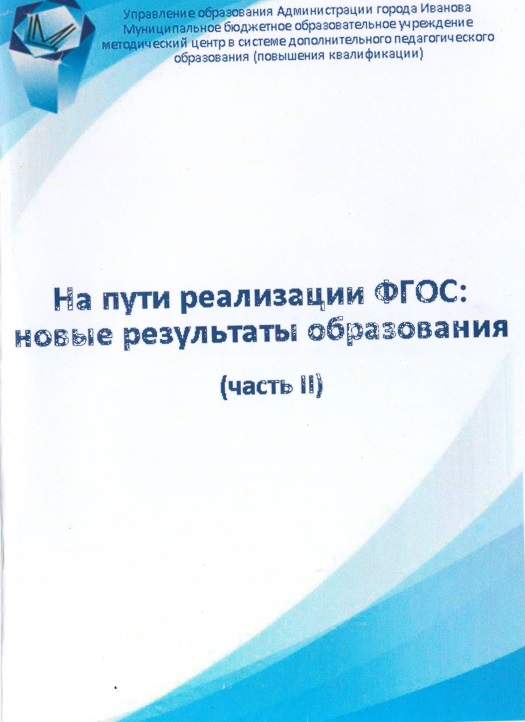 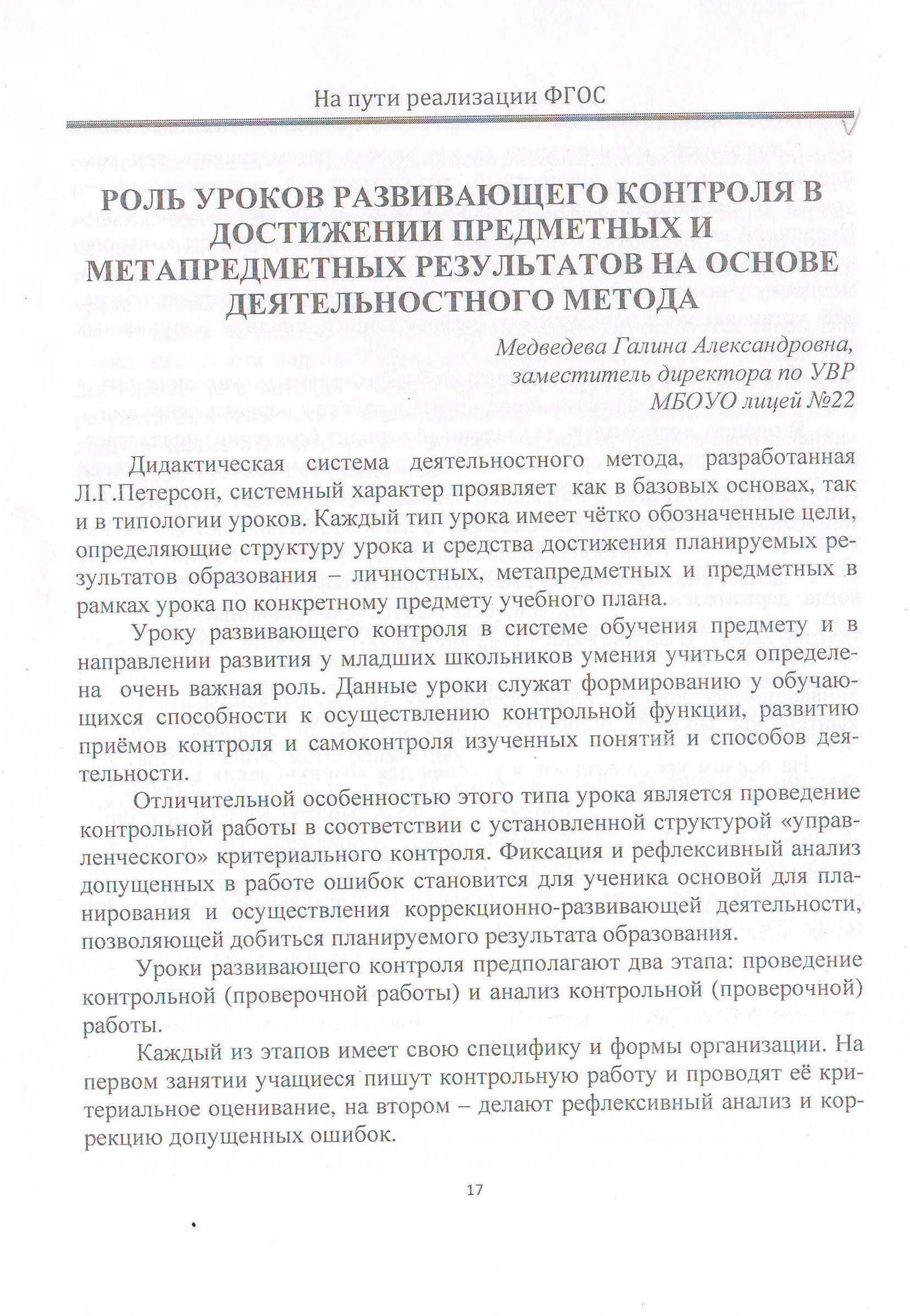 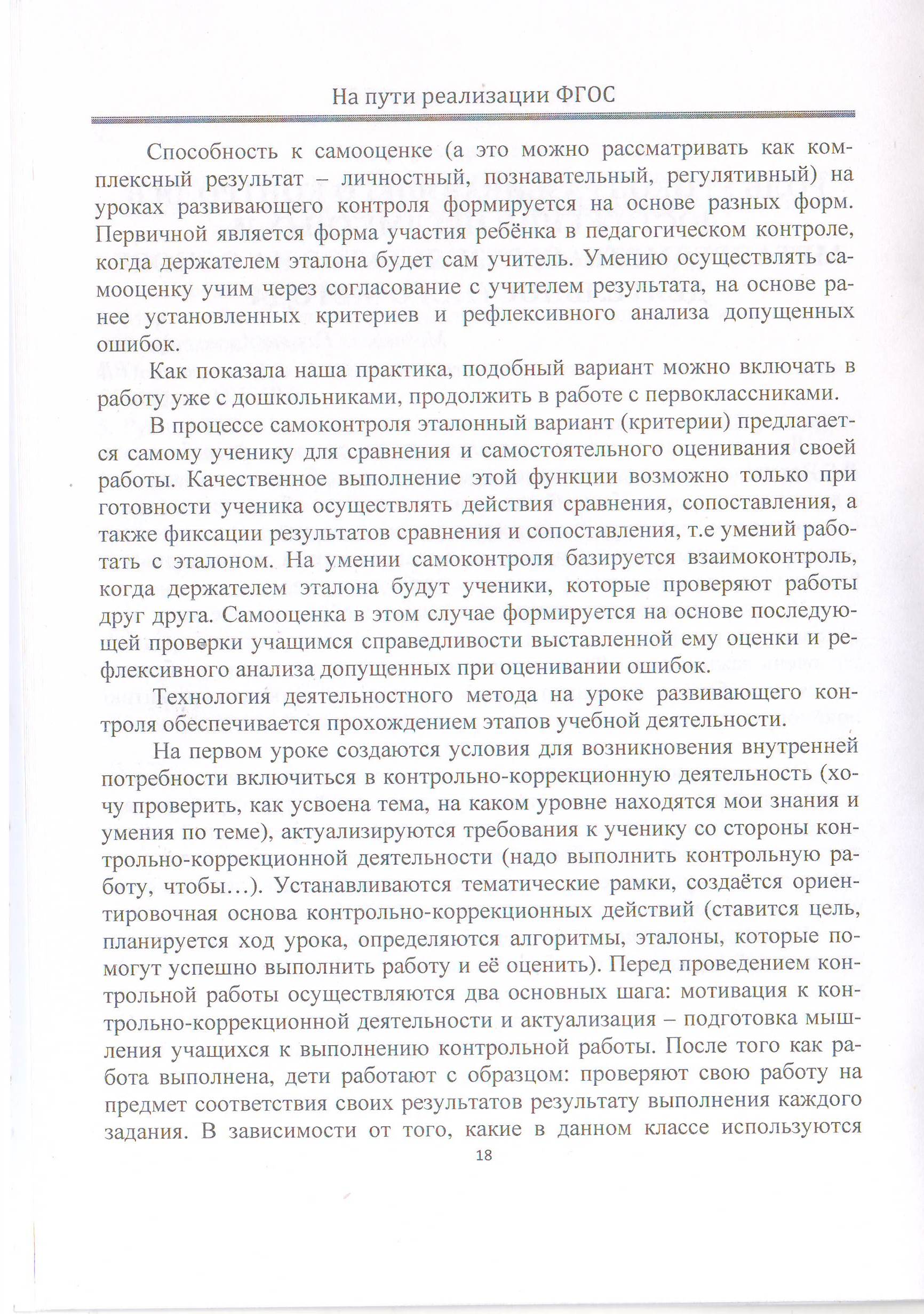 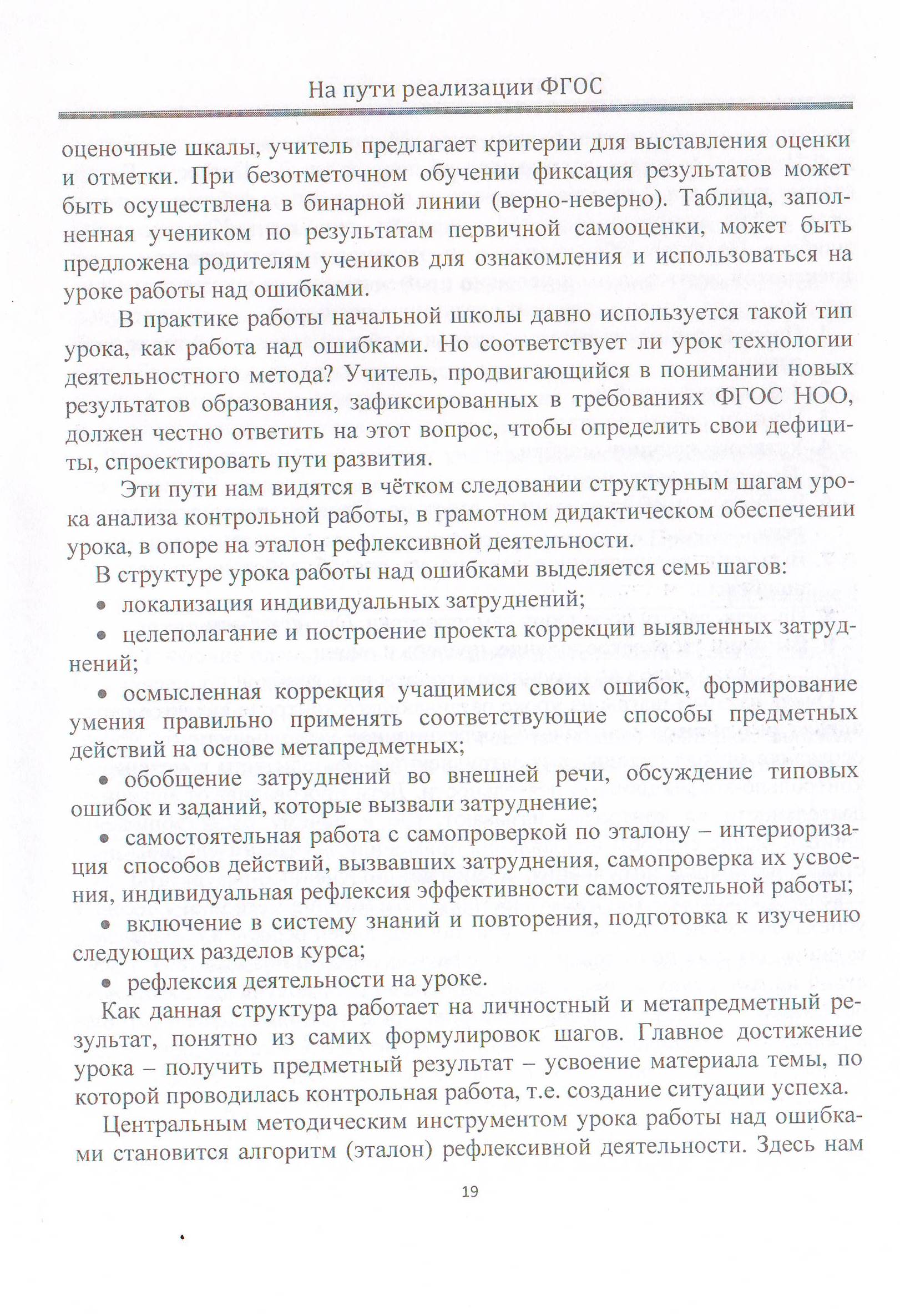 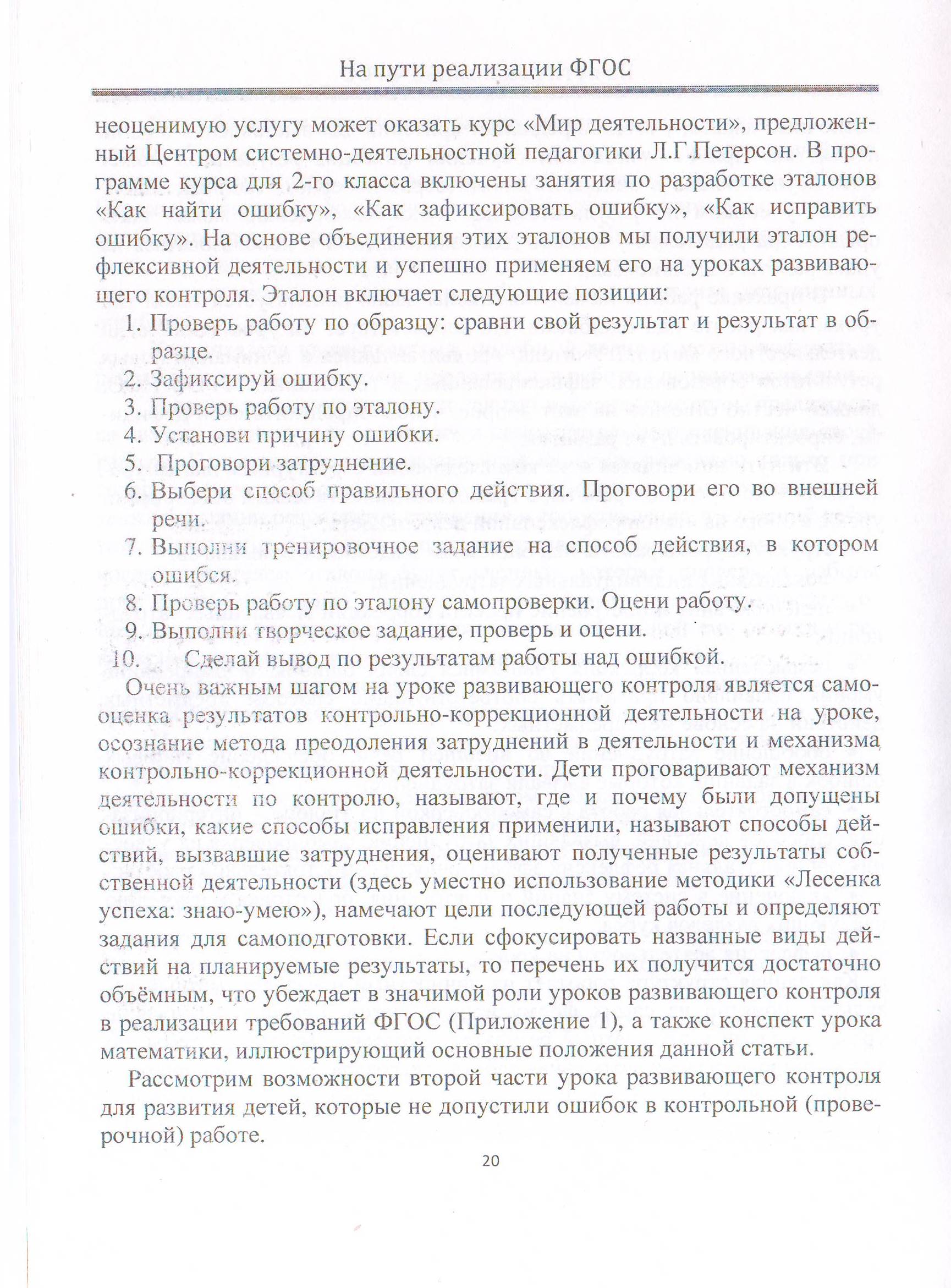 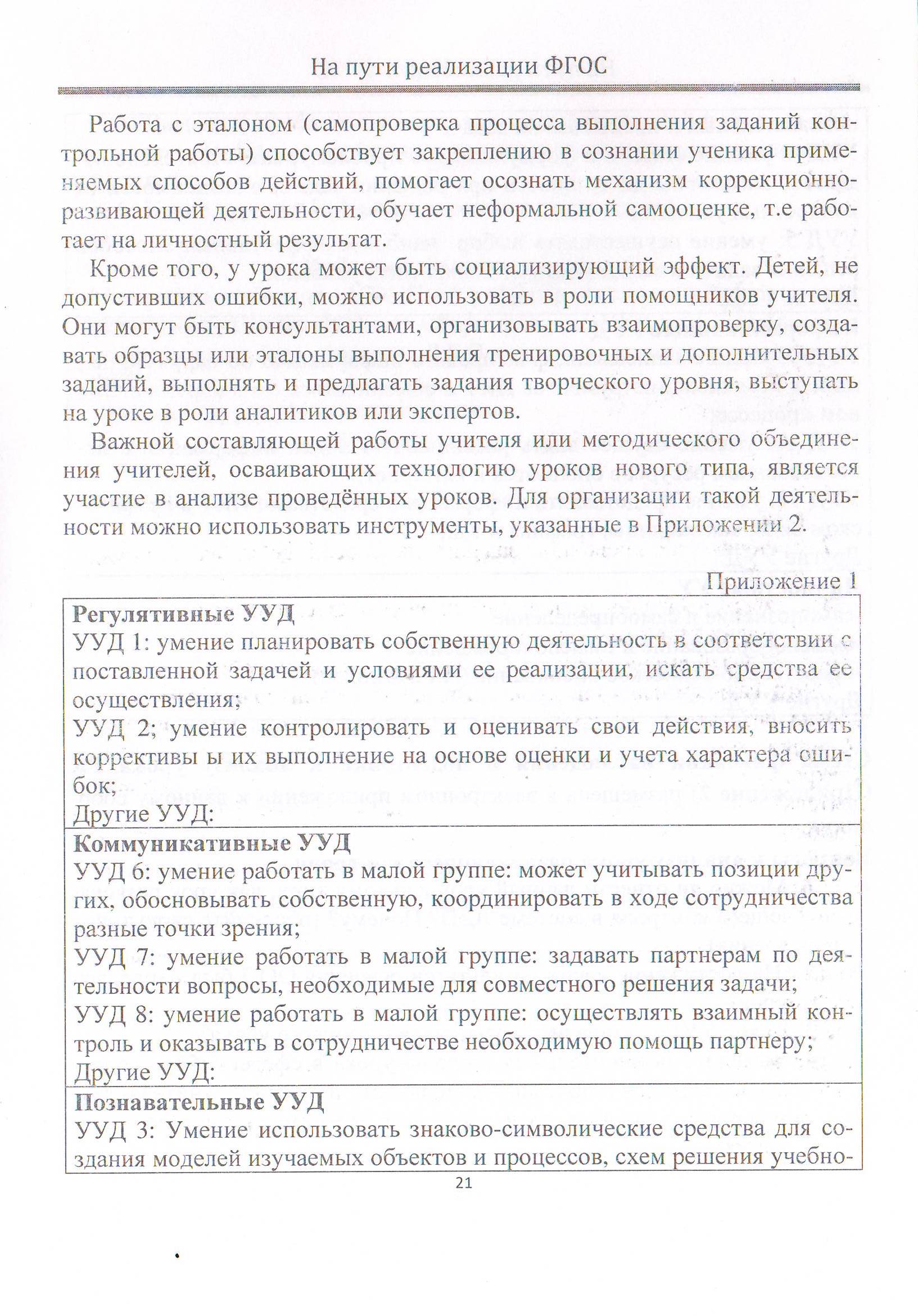 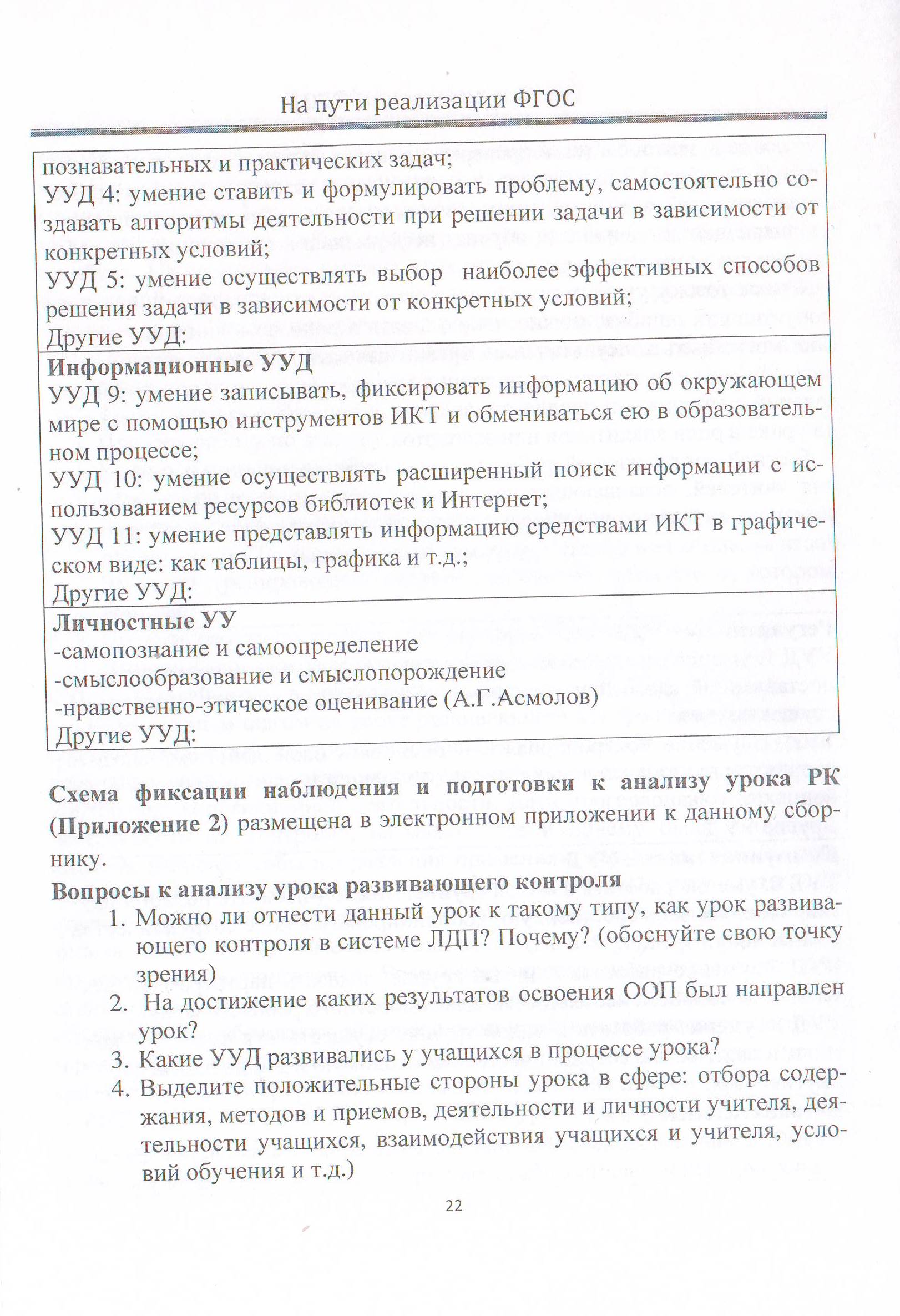 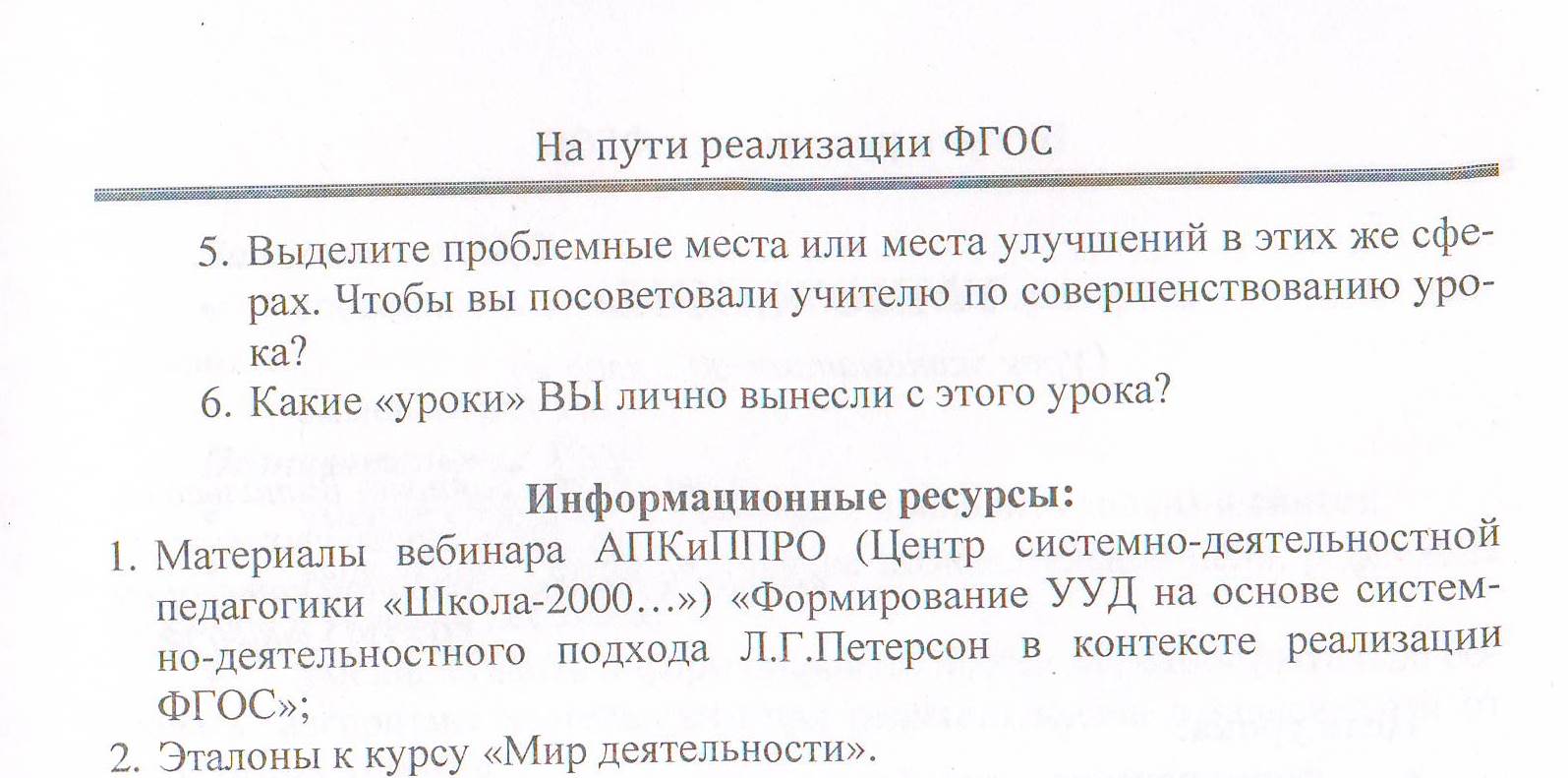 